FUNGSI EMPLOYEE RELATIOANS DALAM MENINGKATKAN PRODUKTIVITAS KERJA DI NIKE FACTORY STORE BANDUNGEMPLOYEE RELATIONS FUNCTION IN INCREASING THE WORK PRODUCTIVITY AT NIKE FACTORY STORE BANDUNGOleh:ODITIA OPRATAMA112050020DRAFTUntuk Memperoleh Gelar Sarjana Pada Program Studi Ilmu Komunikasi
 Fakultas Ilmu Sosial dan Ilmu Politik Universitas Pasundan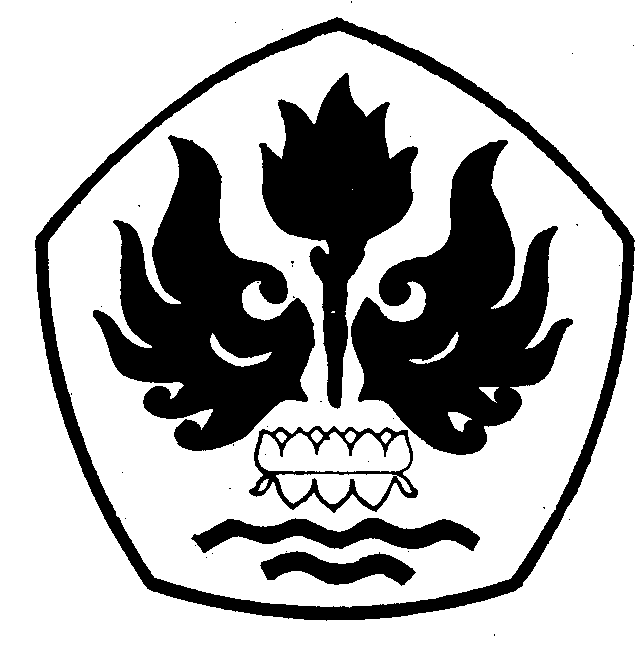 FAKULTAS ILMU SOSIAL DAN ILMU POLITIK 
UNIVERSITAS PASUNDAN
BANDUNG
2015